Instituto Tecnológico de Ensenada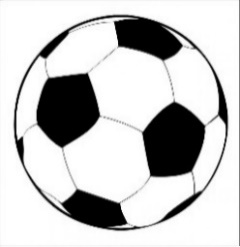 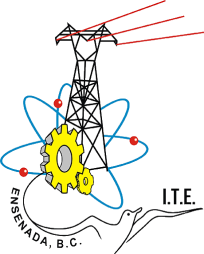 Departamento de Actividades Extraescolares Cédula de Inscripción IntramurosNombre del equipo: _________________________________   Deporte: _____Fútbol 6__   Rama: _____________Nombre del responsable: ____________________________ Celular: _______________ E-mail: _______________ Color de playera: ________ Horario Disponible: _______    Carrera: ____________   Semestre: _________#Nombre completoNo. de controlCarreraSemestreCelularFirma123456789101112